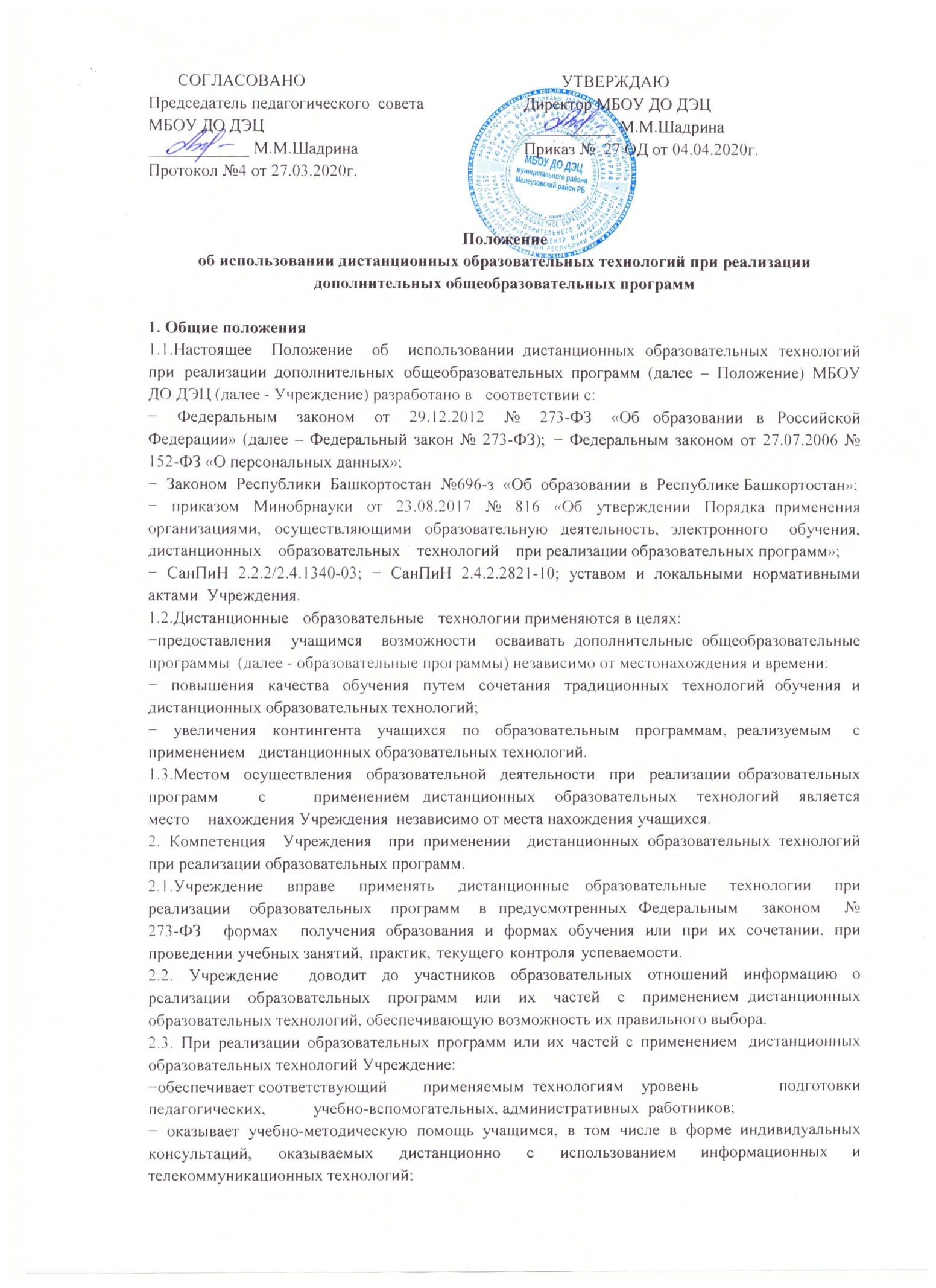 −самостоятельно определяет соотношение объема занятий, проводимых путем непосредственного взаимодействия педагогического работника с учащимся, и учебных занятий с применением дистанционных образовательных технологий;− ведет учет и осуществляет хранение результатов образовательного процесса и внутренний документооборот на бумажном носителе и/или в электронно-цифровой форме в соответствии с требованиями Федерального закона от 27.07.2006 № 152-ФЗ «О персональных данных», Федерального закона от 22.10.2004 25-ФЗ «Об архивном деле в Российской Федерации».2.4.При реализации образовательных программ или их частей с применением дистанционных образовательных технологий Учреждение  вправе не  предусматривать учебные занятия, проводимые путем непосредственного взаимодействия педагогического работника с учащимся в аудитории.2.5.При реализации образовательных программ или их частей с применением дистанционных образовательных технологий Учреждение самостоятельно и (или) с использованием ресурсов иных организаций:− создает условия для функционирования электронной информационно-образовательной	среды,	обеспечивающей	освоение	учащимися образовательных программ или их частей в полном объеме независимо от места нахождения учащихся;− обеспечивает идентификацию личности учащегося, выбор способа которой осуществляется Учреждением самостоятельно, и контроль соблюдения условий проведения мероприятий, в рамках которых осуществляется оценка результатов обучения.2.6. Учреждение  вправе осуществлять реализацию образовательных программ или  их	частей с применением 	исключительно дистанционных образовательных технологий, организуя учебные занятия в виде онлайн-курсов, обеспечивающих для учащихся независимо от их места нахождения и Учреждения, в котором они осваивают образовательную программу, достижение и оценку результатов обучения путем организации образовательной деятельности в электронной информационно-образовательной среде, к которой предоставляется открытый доступ через информационно-телекоммуникационную сеть интернет.3. Учебно-методическое обеспечение3.1.Учебно-методическое обеспечение учебного процесса с применением  дистанционных образовательных технологий включает электронные информационные	образовательные ресурсы	(ЭИОР): образовательные платформы: Российская электронная школа,  РешуОГЭ.3.2.Учебно-методическое обеспечение должно обеспечивать организацию самостоятельной работы учащегося, включая обучение и контроль знаний учащегося	(самоконтроль, текущий	контроль),	тренинг	путем предоставления учащемуся необходимых (основных) учебных материалов, специально	разработанных 	для реализации      дистанционных образовательных технологий.3.3. В состав учебно-методического обеспечения учебного процесса с применением дистанционных образовательных технологий входят:− рабочая программа;−сценарий обучения с указанием видов работ, сроков выполнения и информационных ресурсов поддержки обучения;− методические указания для учащихся, включающие график выполнения работ и контрольных мероприятий, теоретические сведения, примеры решений;−электронные	информационные	образовательные	ресурсы	(ЭИОР), размещенные на электронных носителях и/или в электронной среде поддержки обучения, разработанные в соответствии с  локальными документами Учреждения:а) текстовые электронный вариант учебного пособия или его фрагмента, научно-популярные и публицистические тексты, представленные в электронной форме, тексты электронных словарей и энциклопедий;б) аудио – аудиозапись теоретической части, практического занятия или иного вида учебного материала;в) видео-  видеозапись	теоретической	части,	демонстрационный анимационный ролик;г) программный продукт, в том числе мобильные приложения. 4. Техническое и программное обеспечение4.1 Техническое	обеспечение	применения	электронного	обучения, дистанционных образовательных технологий включает:– серверы для обеспечения хранения и функционирования программного и информационного обеспечения;– средства вычислительной техники и другое оборудование, необходимое для обеспечения эксплуатации,	развития, хранения программного и информационного обеспечения, а также доступа к ЭИОР педагогов и учащихся Учреждения;– коммуникационное оборудование, обеспечивающее доступ к ЭИОР через локальные сети и сеть интернет.4.2.Программное обеспечение применения дистанционных образовательных технологий включает:– систему дистанционного обучения с учетом актуальных обновлений и программных дополнений, обеспечивающую разработку и комплексное использование электронных ресурсов;– электронные системы персонификации учащихся;– программное обеспечение, предоставляющее возможность организации видеосвязи;– серверное программное обеспечение, поддерживающее функционирование сервера и связь с электронной информационно-образовательной средой через сеть интернет;–дополнительное программное обеспечение для разработки электронных образовательных ресурсов.5. Порядок  применения дистанционных образовательных технологий5.1.Выбор образовательных программ для изучения с применением дистанционных образовательных технологий осуществляется учащимися или родителями (законными представителями) по согласованию с Учреждением.5.2.С использованием	дистанционных образовательных технологий могут организовываться такие виды учебных видов деятельности (занятий и работ), как  уроки,  лекции, семинары, практические  занятия,  самостоятельная работа, консультации с преподавателями.5.3.Ответственный	за	электронное	обучение	контролирует	процесс     применения     дистанционных	образовательных технологий, следит за своевременным заполнением необходимых документов, в том числе журналов.5.4.При реализации образовательных программ с применением дистанционных образовательных технологий педагоги и ответственные лица ведут документацию: заполняют журнал успеваемости, выставляют в журнал отметки.5.5.Рекомендуемая непрерывная длительность работы, связанной с фиксацией взора непосредственно на экране устройства отображения информации на уроке, не должна превышать:для учащихся  8-10 лет – 15 мин; для  учащихся  11 –13 лет  – 20 мин; для учащихся  14-15 лет – 25 мин;  для учащихся в 16–18 лет на первом часу учебных занятий – 30 мин, на втором – 20 мин.